   Invitasjon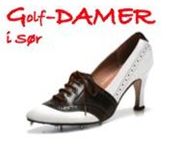   til turneringHerved inviteres til Golfdamer i Sør-turnering i Grimstad Golfklubb lørdag 20. Mai 2017.Turneringen er åpen for alle damer over 19 år.Det spilles i 4 klasser:klasse 1: HCP 0,0-17,9 klasse 2: HCP 18,0-27,9klasse 3: HCP 28,0-36,0klasse 4: HCP 36,1-54,0Det spilles Stableford fra rød tee.Premier til de beste i hver klasse. Start fra tee nr. 1 og tee nr. 4 kl.10.00. Fremmøte senest kl.09.30. Banen vil være åpen for andre spillere og vi håper alle vil ta hensyn til hverandre. Startlisten vil bli offentliggjort torsdag 18.mai kl.18:00.Startavgiften er kr.400,- som inkluderer spill, niste, drikke samt mat og drikke før premieutdelingen.Påmelding:Bindende påmelding i Golfbox via en link på hjemmesiden innen 16.mai 2017 kl.24Kontaktpersoner i arrangementskomiteen:Ingrid Sturk tlf. 92 81 48 04 epost:  ingrid.sturk@gmail.comMona Ommundsen tlf. 95 72 34 70 epost:  mio@doeng.com